ПРЕСС-РЕЛИЗАрбитражный суд Свердловской области сообщает, что 11 июля            2017 года в суд поступило Заявление по делу № А60-35742/2017 Заявитель: Общество с ограниченной ответственностью «Энергопром»Должник: Общество с ограниченной ответственностью «БазисСтройПроект»Предмет заявления: о признании общества с ограниченной ответственностью «БазисСтройПроект» несостоятельным (банкротом).Стадия рассмотрения: определением Арбитражного суда Свердловской области от 12.07.2017 заявление общества с ограниченной ответственностью «Энергопром» о признании должника – общества с ограниченной ответственностью «БазисСтройПроект» несостоятельным (банкротом) принято к производству, назначено судебное заседание на 28.08.2017 на 11:00.Судебное заседание состоится в помещении Арбитражного суда Свердловской области по адресу: 620075, г. Екатеринбург, ул. Шарташская, д. 4, зал № 202.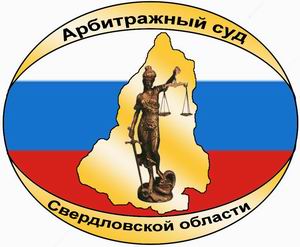 АРБИТРАЖНЫЙ СУДСВЕРДЛОВСКОЙ ОБЛАСТИул. Шарташская, д.4,г. Екатеринбург, 620075тел. (343) 376-10-76, факс (343) 371-40-20e-mail: А60.pressa@arbitr.ruwww.ekaterinburg.arbitr.ru